TOWN OF       HARWICHWATERWAYS COMMITTEEHarwich Fire House Conference RoomWednesday September 18,  2019 6:00 PMCall to Order: 6:00pm  Members Present: Matt Hart, Chairman; Mort Terry, Vice Chairman; Roger Peterson; Steve Root; Joe Johnson; Dan Casey; Dan Hall Members Absent:  Tom Themistos; Jay Walpole.Others Present:  John Rendon, Harbormaster; Heinz Proft, Natural Resources Director; Fred Clancy, Honorary WWC , Guest: Don, from Coastal Engineering CoMINUTES: Motion made by Mort Terry to Approve the Minutes for May 15, 2019 and June 19, 2019, Seconded by Joe Johnson.  All members were unanimous. There was no WWC meeting in July 2019.Motion made by Mort Terry to approve the minutes for August 21, 2019, Seconded by Steve Root.  All members were unanimous.FINANCIAL REPORT YTD & MONTHLY:Presented by Steve Root and Harbormaster Rendon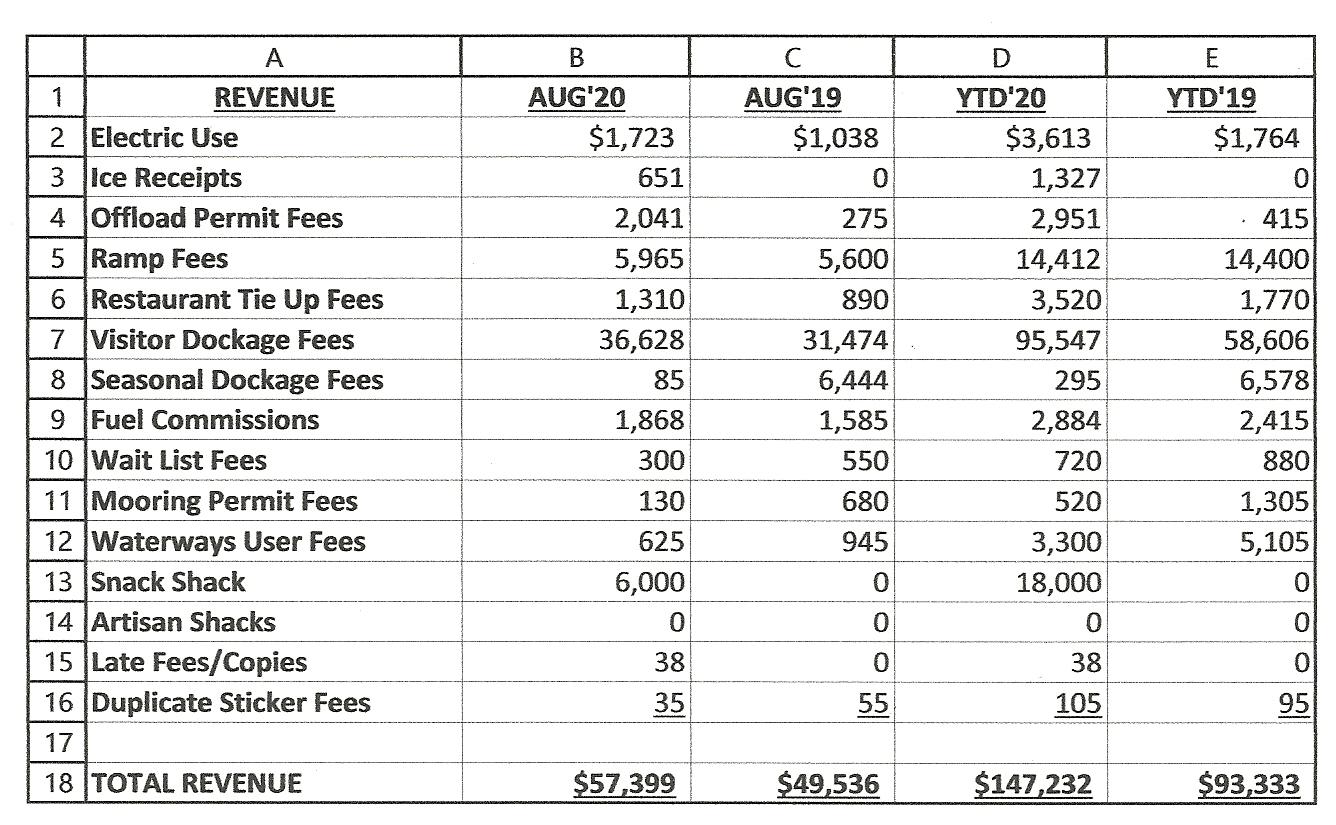 NEW BUSINESS: Coastal Engineering Co.  Groin Reconstruction and Beach Nourishment 6, 10, & 12 Neel Road.  Motion made by Joe Johnson that “Waterways Committee has no objections to what is being proposed,” seconded by Steve Root. All members were unanimous  OLD BUSINESS: None this monthMONTHLY REPORTS: Board of Selectmen: Nothing this month 	Harbormaster- Harbormaster Rendon updated on projects ahead for next year Natural Resource Officer: Nothing this month CORRESPONDANCE:	None this month NEXT MEETING: Wednesday, October 16, 2019ADJOURNMENT: Motion by Steve Root to adjourn at 6:55PM, seconded by Mort Terry. All members voting in favor.ADJOURNMENT: Motion by Steve Root to adjourn at 6:55PM, seconded by Mort Terry. All members voting in favor.Minutes recorded by Leah McPhersonChairman:	W. Matt Hart					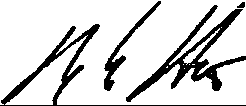 Signed: September 20, 2019